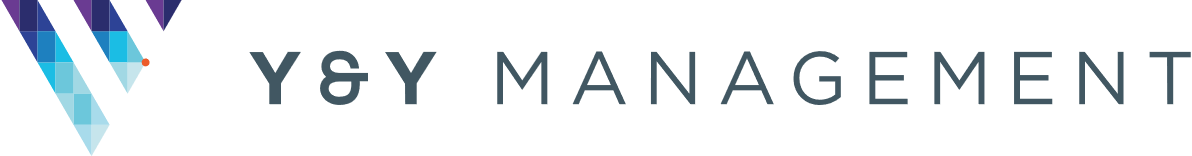 WEEKLY REPORT TO NOBEL HOUSEDate: Monday 12th July 2021Short summary from Aaron about what has happened this week, then report below:L5 Alarm System / Waking WatchThe system is almost complete. The contractor are looking to commission this week. This will also mean the end of waking watch on site. News from CAPITALCapital have submitted all the relevant information required to date. This is ready for the Building Safety Fund portal when it reopens for applications. Progress with Application to the BSFWe are aware they are looking in to the reports in order to inform us what will be covered under the Non ACM and ACM funds. This will also make it clear what will not be covered by either. Update on NHBC ClaimWe received a response from the NHBC on Thursday 8th July. The email asked for a copy of a lease, a form to be completed and some other documentation to enable them to progress whether a claim would be covered. Update on Hollybrook ClaimNo further progress to reportACTIONS for next weekContinue to progress the claims in order to push forward with the remedial works.